Naravoslovje in tehnika     5. a           26.5.20203.uraPonavljamo in utrjujemo - O nevarnih snoveh 2. Meta za čiščenje površin v kopalnici uporablja čistilo z oznako jedko. Katero ravnanje pravilno opisuje uporabo čistila?a.)Meta nosi zaščitne rokavice in poskrbi, da je prostor prezračen.b.)Meta si lahko med čiščenjem kopalnice privošči sendvič.c.)Meta ne potrebuje rokavic, tudi prostora ji ni treba zračiti.č.)Meta naj med čiščenjem kopalnice obleče skafander.4.uraRABA PREPROSTIH NAPRAV (naslov zapiši v zvezek)Učbenik, stran 96, 97 –Preberi vse in si dobro oglej fotografije.Odgovori pisno, s celo povedjo-V čem je bistvena razlika med ljudmi in živalmi ?-Za kaj uporabljamo orodja?-V katerem zgodovinskem obdobju so začeli ljudje izdelovati preprosta orodja?-Nariši tri zelo stara orodja (poišči na spletu, pokukaj na interaktivno gradivo Radovednih pet).GUGAM SE, GUGAJ SE –napiši še ta naslov.Učbenik stran 98 – Preberi celo stran in preriši obe gugalnici. Spodaj obvezno napiši katera je.Jutri ob 12.00 vam bom pred šolo razdelila vaše škatle in nekaterim še izdelke. Ob piktograme napiši, kaj pomenijo.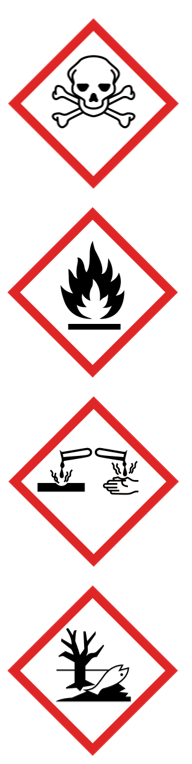 ________________________________________________________________________________________________________________________________________________________________________________Lina je petošolka.Njena mama je kupila čistilo, na katerem je spodnji znak.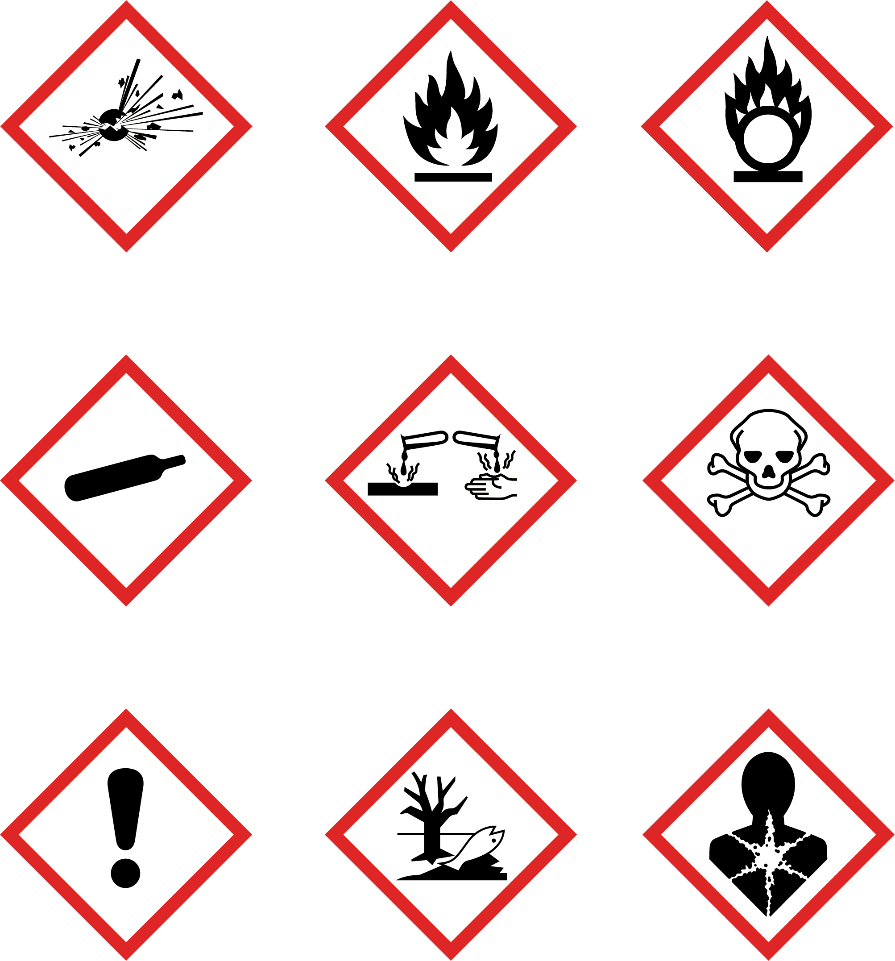 Kaj znak pomeni? _________________________________________Lina ima 4-letno sestrico Petro.Kam naj njuna mama pospravi omenjeno čistilo, ko ga ne uporablja?Navedi dva varna prostora v stanovanju.__________________________________________________________________________________________________________________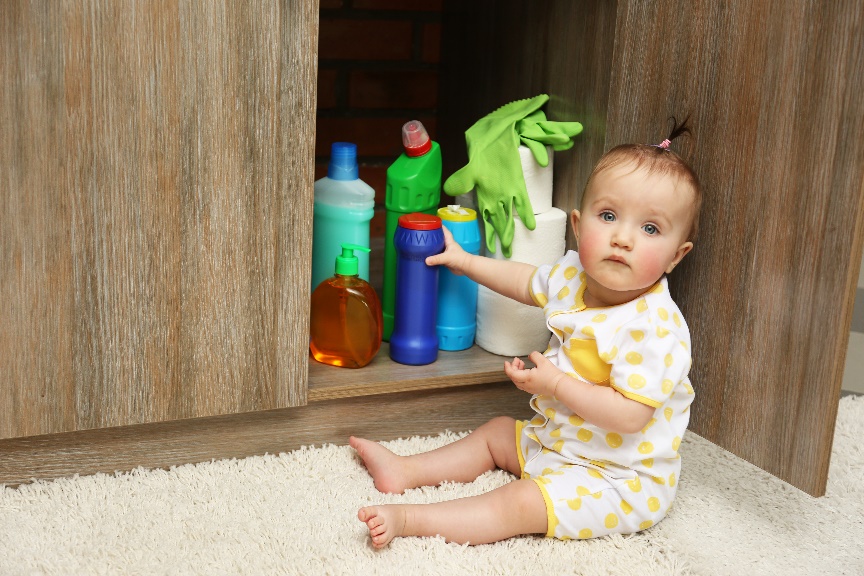 Oče je Mojco pripeljal domov iz vrtca.Začel je čistiti stanovanje, Mojca pa se je igrala. Čez nekaj časa je začela bruhati. Oče je opazil, da je zaužila nekaj čistila, ki ga med čiščenjem ni varno shranil. Pogledal je na embalažo čistila in videl spodnja piktograma.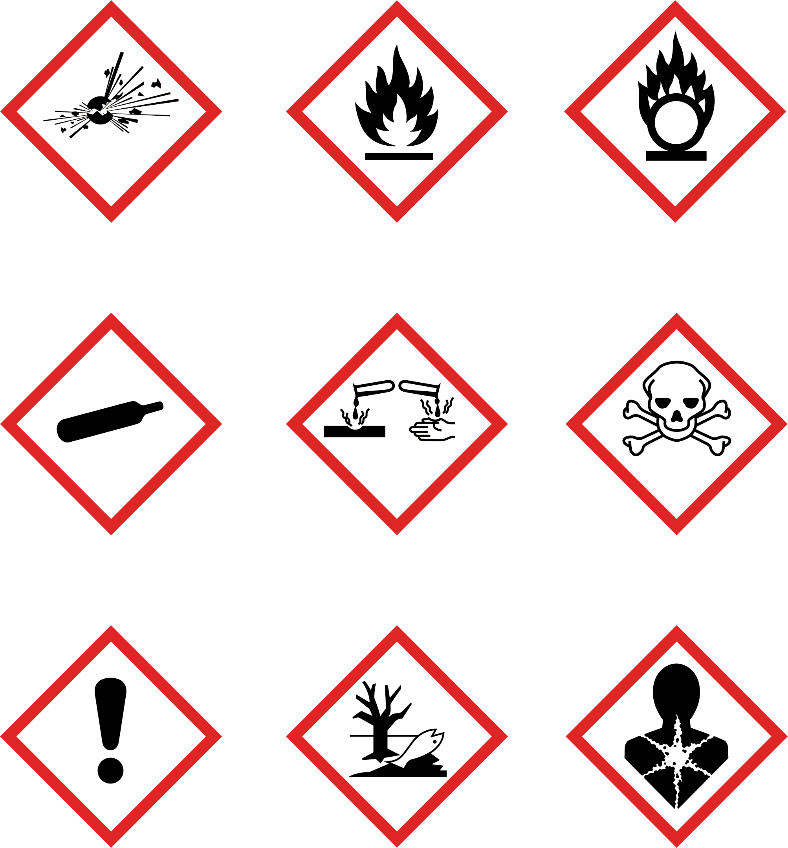 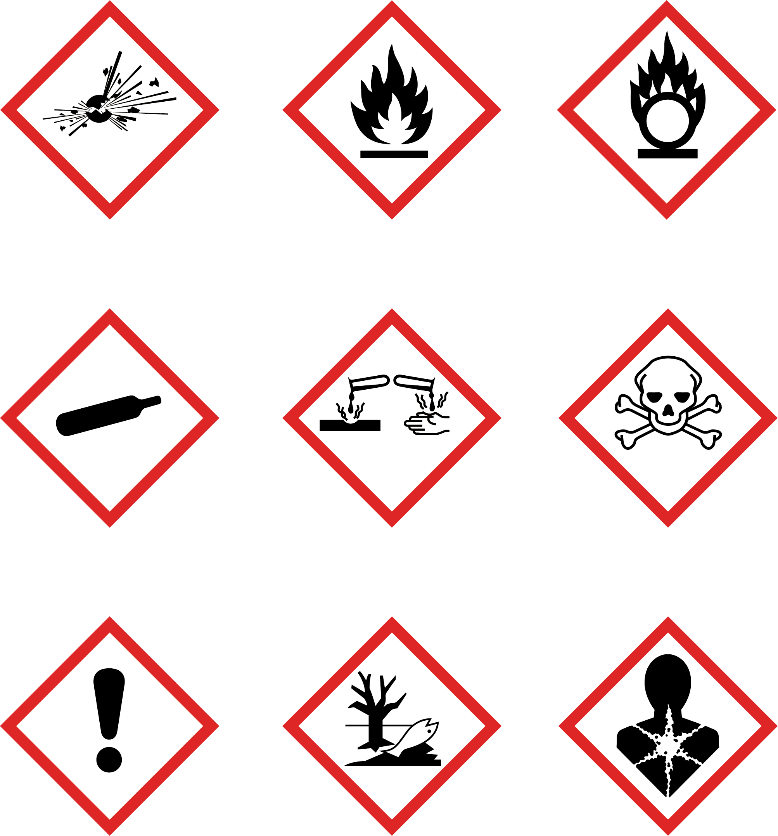 Kaj naj oče stori? ____________________________________________________________________________________________________________________________________________________________________________________________________________________________________